             Коммерческое предложение                на палатку  М-10ТУ 13.92.22-001-36139920-2019Палатка десятиместная каркасная предназначена для размещения оперативно-спасательных групп и пострадавшего населения в местах происшествий техногенного и природного характера при любых погодных условиях и температуре окружающего воздуха от -40⁰ до +40⁰  С.Внешний тент палатки изготовлен из материала с  ПВХ-покрытием. Пол (доп. опция)  изготавливается из материала с ПВХ-покрытием. Стальные унифицированные трубы каркаса имеют антикоррозийное покрытие. Окна снабжены противомоскитными сетками, пластиковым заполнением для защиты от брызг, и ветрозащитными шторками. Предусмотрена возможность установки печи. Быстрая сборка палатки осуществима силами 2-х человек. Таблица 1Допускаются отклонения общей массы палаток из-за колебания допусков массы первичных материалов, применяемых при изготовлении палаток.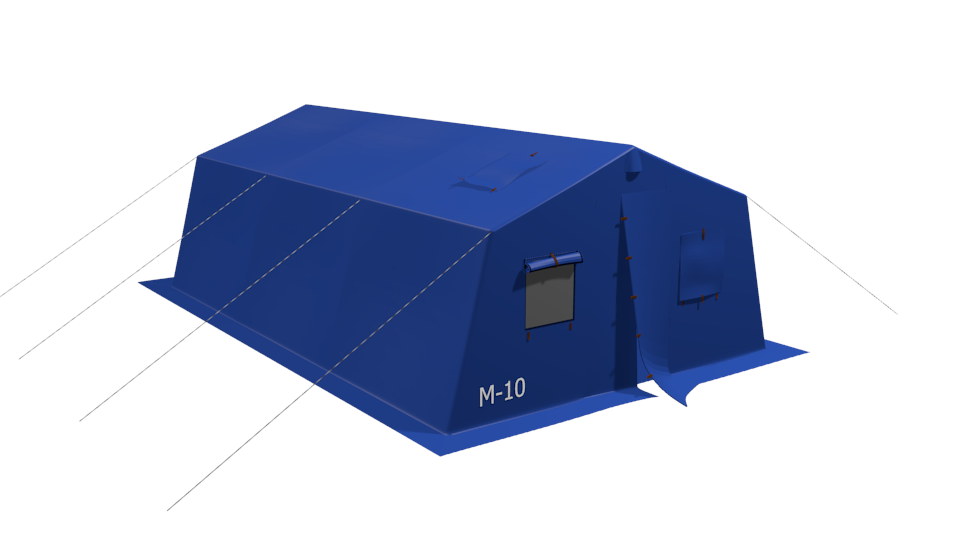 Основные материалы, используемые при изготовлении палатки:Таблица 2Вместимость палатки: до 10 человек.Время развертывания (свертывания) палатки группой в количестве 2 человек летом – не более 10 минут, зимой – не более 15 минут.Комплектность:В комплект палатки входят: каркас, наружный намет, внутренний намет (доп. опция), пол (доп. опция), лист дымохода, оттяжки из шнура капронового, колы металлические, приколыши металлические, одиночный комплект запасных частей, инструментов и принадлежностей (ЗИП).    Конструкция палатки: двухскатная с наклонными стенами, каркас палатки изготовлен из стали с антикоррозионным защитным полимерным покрытием. Стойки каркаса имеют подпружиненные фиксаторы для надежной фиксации внутри соединительных крестовин. Палатка имеет вход, вентиляционные окна и отверстие в крыше для вывода печной трубы. На торцевых стенках расположены по два окна, оснащенных противомоскитными сетками и светозащитными шторками. Противомоскитная сетка вварена в оконный проем; прозрачный пластик ПВХ закатывается в специальные клапана. Специальный клапан имеет  ширину 120 мм – 130 мм. Данная система клапана позволяет иметь 100% защиту от ветра и дождя.  Внешний намет изготовлен из материала с ПВХ-покрытием.Внутренний намет (доп. опция) изготовлен из иглопробивного полотна белого цвета либо бязи отбеленной (согласовывается с заказчиком). Внутренний намет крепится к каркасу палатки и имеет окна и вход в соответствии с конструкцией внешнего намета.Пол (доп. опция) изготавливается из материала с ПВХ-покрытием. Сборка деталей при установке палаток осуществляется в соответствии с руководством по эксплуатации.Перечень запасных частей и принадлежностей, входящих в комплект ЗИП, (предназначенного для текущего ремонта палатки в течение установленного срока эксплуатации), приведен в таблице 3.Таблица 3Палатка упакована в баул с ручками, изготовленный из парусины полульняной ГОСТ 15530-90  арт.11293 с комбинированной противогнилостной пропиткой СКПВ.Ведомость комплектации десятиместной палатки Гарантийный срок эксплуатации палаток – не менее 12 месяцев.Гарантийный срок хранения палаток на складах – не менее 6 лет.Стоимость палатки М-10 в полном комплекте 129 600 руб. (склад г. Красноярск).Так же Вы можете приобрести палатки М-10 в различной комплектации:Стоимость палатки М-10(наружный намет, каркас, веревочные оттяжки, колья металлические в грунт)- 91 200 руб.Внутренний намет – 18 000 руб.Пол ткань ПВХ – 20 400 руб.Отгрузка г. КрасноярскПоказателиРазмеры по наружному наметуДлина, м5,0Ширина, м3,9Высота боковой стенки, м1,7Высота до гребня, м2,45Площадь пола палатки, кв. м.19,5Масса палатки, кг125-170Вид упаковки2 баулаРазмер упаковочного чехла, м1,75×0,15×0,151,6*0,6*0,6№п/пНаименование материалаНазначение материала12341.Материал с ПВХ-покрытием  ТУ 8729-094-00300179-2004 или ТУ 8729-077-00300179-2004 или ТУ ВУ 200048573.184-2010Для изготовления  пола. 2.Материал с ПВХ-покрытием ТУ 8729-094-00300179-2004 или ТУ 8729-077-00300179-2004 или ТУ ВУ 200048573.184-2010Для изготовления наружного намёта33.Синтетический войлок ТУ 51513362-003-2007Для изготовления внутреннего намета44.Парусина полульняная  СКПВ арт. 11293  ГОСТ 15530-93Для изготовления упаковочных мешков и чехлов75.Труба стальная бесшовная холоднодеформированная Д=48х3,5ГОСТ 8734-75Для изготовления переходников86.Труба стальная  электросварная прямошовная  Д=40х1,5 ГОСТ 10704-91Для изготовления продольных стяжек 97.Сталь угловая равнополочная 32ммх32ммх4мм ГОСТ 8509-93Для изготовления колов18.Арматура стальная А-3 6 мм ГОСТ 5781-82Для изготовления приколышей№№ п/пНаименование запасных частей, инструментов и принадлежностейКоличество запасных частей, инструментов и принадлежностей в комплектеНазначение1234Материал внутреннего намета                   1м² Ремонт внутреннего наметаМатериал внешнего намета1м² Ремонт внешнего намета№п/пНаименованиеКол-во, шт.1Звено соединительное с упругим фиксатором 252Переходник123Намет внешний14Намет внутренний (доп. опция)15Пол (доп. опция)16Кол87Оттяжка 88Лист дымохода19Комплект ЗИП110Руководство по эксплуатации1